UNSS 2018/2019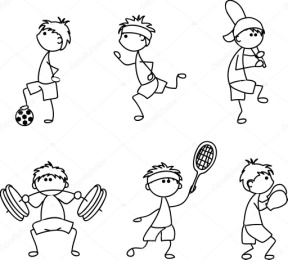 Lundi 12h15-12h55 : Activités artistiques et gymniquesMardi 12h15-12h5 : Boxe FrançaiseJeudi 12h15-12h55 : Sports collectifs                            UltimateJeudi 15h40-16h35 : Mini-tennisVendredi 12h15-12h55 :   Renforcement  Musculaire et FitnessVendredi 15h40-16h35 :  Badminton